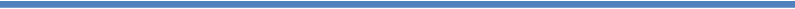 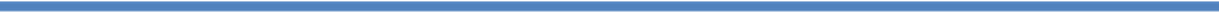 عنوان کارگاه:عنوان کارگاه:نوع دوره: نوع کارگاه:  تخصصی                            عمومینوع دوره: نوع کارگاه:  تخصصی                            عمومیگروه آموزشی:گروه آموزشی:رشته تخصصی گروه هدف:رشته تخصصی گروه هدف:اهداف کلی کارگاه:اهداف کلی کارگاه:اهداف ویژه کارگاه:اهداف ویژه کارگاه:تاریخ برگزاری:  از تاریخ ............... تا تاریخ ...............تاریخ برگزاری:  از تاریخ ............... تا تاریخ ...............مدت زمان کارگاه:مدت زمان کارگاه:امکانات مورد نیاز کارگاه:امکانات مورد نیاز کارگاه:تعداد شرکت کنندگان:     تعداد شرکت کنندگان:     هزینه ثبت نام برای هر نفر:هزینه ثبت نام برای هر نفر:هزینه ثبت نام برای هر نفر:هزینه ثبت نام برای هر نفر:نام و نام خانوادگی مدرس/ مدرسین  پيشنهادي گروه آموزشي/ مسئول واحد: نام و نام خانوادگی مدرس/ مدرسین  پيشنهادي گروه آموزشي/ مسئول واحد: نام و نام خانوادگی مدرس/ مدرسین  پيشنهادي گروه آموزشي/ مسئول واحد: نام و نام خانوادگی مدرس/ مدرسین  پيشنهادي گروه آموزشي/ مسئول واحد: محتوای آموزشی، سرفصل، اهداف، منابع و برنامه کارگاه:محتوای آموزشی، سرفصل، اهداف، منابع و برنامه کارگاه:محتوای آموزشی، سرفصل، اهداف، منابع و برنامه کارگاه:محتوای آموزشی، سرفصل، اهداف، منابع و برنامه کارگاه:مدیر گروه آموزشی / مسئول واحد درخواست کننده تاریخ و امضاءمدیر گروه آموزشی / مسئول واحد درخواست کننده تاریخ و امضاءمدیر گروه آموزشی / مسئول واحد درخواست کننده تاریخ و امضاءمدیر گروه آموزشی / مسئول واحد درخواست کننده تاریخ و امضاءمعاون آموزشی و دانشجویی دانشکده تاریخ و امضاءمعاون پژوهشی دانشکده تاریخ و امضاءمعاون پژوهشی دانشکده تاریخ و امضاءرئیس دانشکدهتاریخ و امضاء